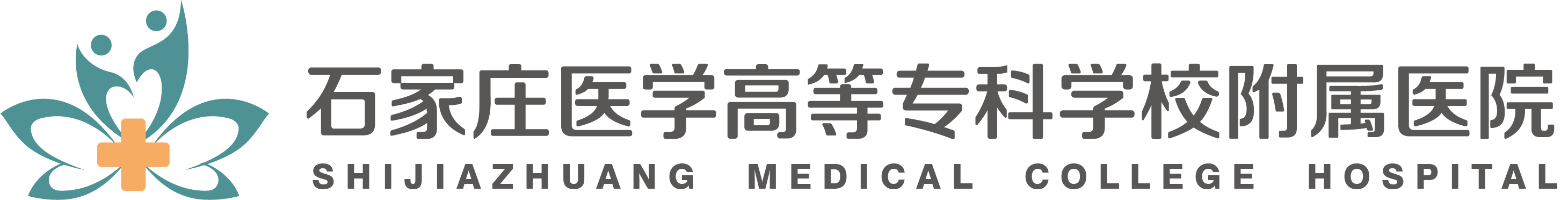 编码：YZFY/BD/HLB-01-A/0   护理人员赴外培训申请表备注：附会议通知及费用说明。个人信息姓名年龄性别个人信息科室参加工作时间最终学历     （以证书为准）个人信息现任层级专业技术职称从事本专业年限培训信息培训方向培训起止时间培训起止时间培训信息培训地点审批流程培训目的：本人签字：                  日期：   年    月    日培训目的：本人签字：                  日期：   年    月    日培训目的：本人签字：                  日期：   年    月    日培训目的：本人签字：                  日期：   年    月    日培训目的：本人签字：                  日期：   年    月    日培训目的：本人签字：                  日期：   年    月    日审批流程护士长意见：签字：日期：   年    月    日护士长意见：签字：日期：   年    月    日护士长意见：签字：日期：   年    月    日护士长意见：签字：日期：   年    月    日护士长意见：签字：日期：   年    月    日护士长意见：签字：日期：   年    月    日审批流程护理部主任意见：签字：                  日期：   年    月    日护理部主任意见：签字：                  日期：   年    月    日护理部主任意见：签字：                  日期：   年    月    日护理部主任意见：签字：                  日期：   年    月    日护理部主任意见：签字：                  日期：   年    月    日护理部主任意见：签字：                  日期：   年    月    日审批流程主管院长意见：签字：                  日期：   年    月    日主管院长意见：签字：                  日期：   年    月    日主管院长意见：签字：                  日期：   年    月    日主管院长意见：签字：                  日期：   年    月    日主管院长意见：签字：                  日期：   年    月    日主管院长意见：签字：                  日期：   年    月    日